민주평화통일 자문회의 오렌지샌디에고 협의회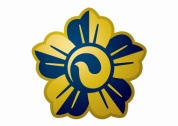 The National Unification Advisory Council Orange San Diego Chapter“2023 민주평통 통일골든벨 퀴즈대회”가자 통일로!      열자 미래로!민주평화통일 자문회의 오렌지샌디에고협의회 에서는 “2023 민주평통 통일골든벨
퀴즈대회”행사를 5월 20일에 실시하게 되었습니다.  OCSD평통 관할지역 오렌지카운티, 샌디에고, 네바다, 아리조나, 뉴멕시코에 속해 있는 각 한국학교 및 이중언어 학교 외 기타 중.고등학생을 대상으로 실시하게 됩니다. 이번 통일골든벨 행사를 통하여 한국인의 정체성과 통일에 대한관심과 이해를 높여 줄 수 있는 좋은 기회가 될 것입니다.  많은 학생들이 참여할 수 있기를 바랍니다.*일     시:  2023년 5월 20일 토요일 오후 3시*장      소: OC한인회 (9876 Garden Grove Blvd. Garden Grove, CA 92844)*대      상:  OCSD 평통 관할지역 중학생, 고등학생 선착순 80명*신청접수기간:  2023년 5월 14일까지*시상내역:  *통일상 1명: $500  * 평화상 1명: $300  *민주상 1명 : $200  *장려상 5명 : 각 $100, 청중상 외
*통일골든벨 퀴즈대회 신청방법신청서와 예상문제는 오렌지샌디에고 평통 웹사이트 홈페이지에 “통일골든벨” 배너를 클릭하시면 다운로드 하실 수 있습니다. 예상문제 500개와 주관식 미주한인 이민사로 출제 예정이며 신청서는 아래 이메일로 보내주시기 바랍니다.*웹사이트: www.puacocsd.org   20puacocsd@gmail.com *전화문의: (714) 537-6919, (951)552-0709민주평화통일자문회의 오렌지샌디에고협의회회   장    김  동  수                         민주평화통일 자문회의 오렌지샌디에고 협의회
                      The National Unification Advisory Council Orange San Diego Chapter
                   9828 Garden Grove Blvd., Suite #210, Garden Grove, CA 92844 Tel : (714)537-6919   Fax : (714)-537-6945
                                     web: www.puacocsd.org / E-mail: 20puacocsd@gmail.com2023 민주평통 통일 골든벨 퀴즈대회 참가신청서(Unification Golden Bell Application)한국의 평화통일을 어떻게 생각 합니까? (*수상자 선정 상품 수여)        (What do you think about Unification of Korea? * Winner selection good Prize)_______________________________________________________________________________________________________________________________________________________________________________________________________________앞으로 발신 메일 수락을 동의 합니까?        (Do you want to receive E-mails from us?) 동의함_ Yes (           )   /   동의 안함_ No (          )
참가자 성명 Name 전화번호 (Phone #)이메일 (Email)주소 (Address)학교 (School)학년 (Grade)* 티셔츠 사이즈 (T-Shirt Size)   S (       ),      M (       ),      L (       ),      XL (        )학부모 성명 Name전화번호 (Phone #)이메일 (Email)